Publicado en Murcia el 27/11/2019 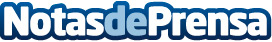 López Miras: "Estoy convencido del éxito del CEO CONGRESS Murcia 2019"El Fórum sobre Liderazgo Empresarial y Directivo, que tendrá lugar el próximo viernes 29 de noviembre, contará con más de veinte ponentes del máximo nivel empresarialDatos de contacto:Adriana Calvo619963181Nota de prensa publicada en: https://www.notasdeprensa.es/lopez-miras-estoy-convencido-del-exito-del-ceo Categorias: Nacional Comunicación Marketing Murcia Emprendedores Eventos E-Commerce Recursos humanos Otras Industrias http://www.notasdeprensa.es